LSF_traduction des signes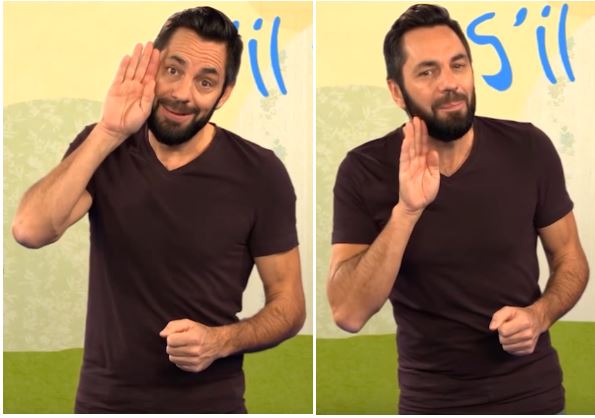 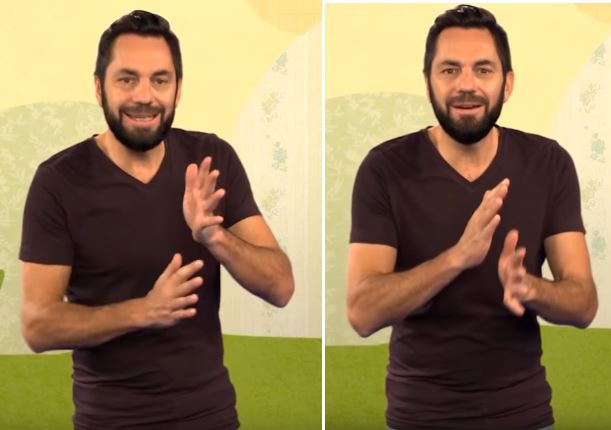                                         S’il te plait                                                                                 Signer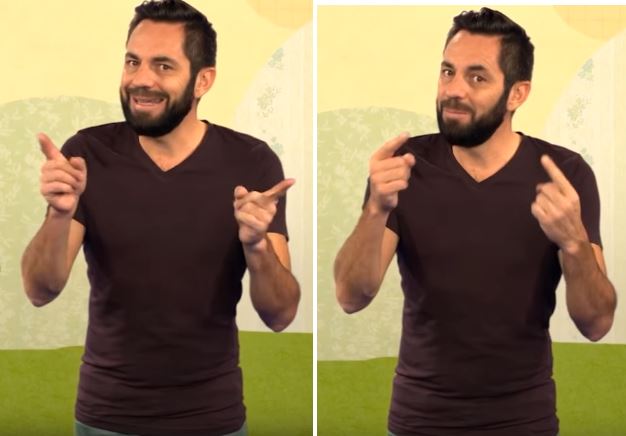 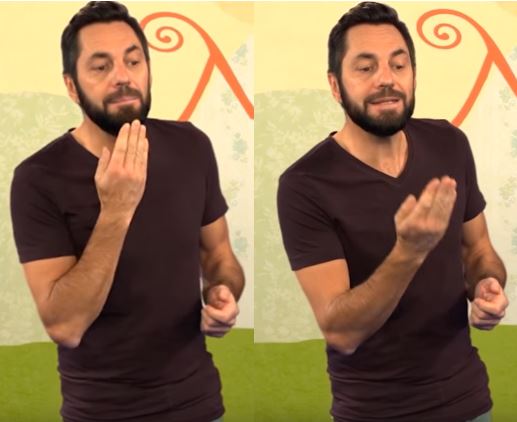                           Musique                                                                                             Merci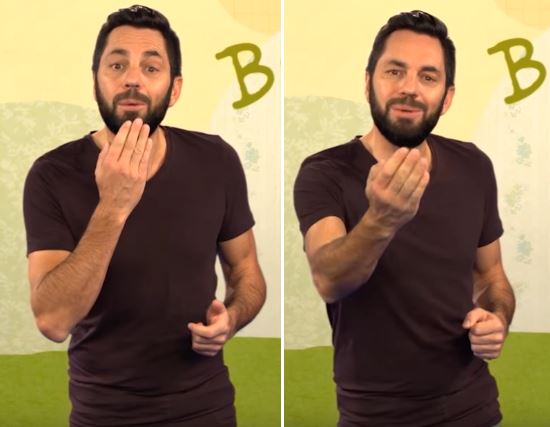 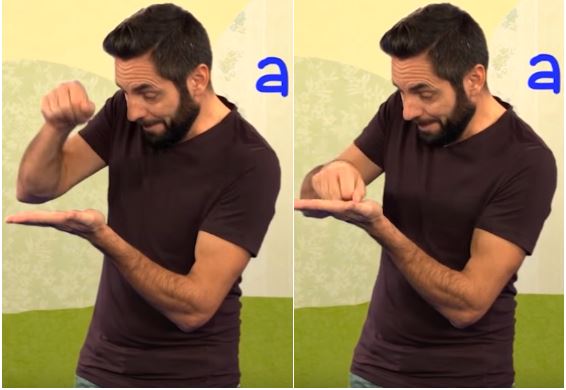                                Bonjour                                                                                 Bon appétit